								Form #2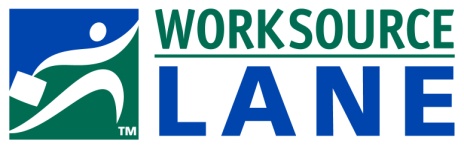 On-the-Job Training Employer ChecklistInformation ItemsBusiness Name, Address and Contact Information (a business card may be attached)Name:			     Address:			     Contact Name:		     How long have you been in business in this area?      Is the business being sold or merging with another company?  Yes         NoWhat is your chief product or service?      What is your NAICS Code?       	Go to http://www.census.gov/eos/www/naics/ to search for NAICS code if company does not know.How many full-time employees do you have?       How many new hires do you anticipate making in the next two (2) years?      What job titles/job descriptions will need to be filled? (Attach job descriptions if available) Do you use a staffing agency?  Yes         NoIf so, which one?      Please describe the relationship.       Are jobs expected to last a year or more in the normal course of business?  Yes         NoWhat skills will your current workers and new hires need to acquire to be fully productive?      Do you have sufficient equipment, materials and supervisory time and expertise to provide necessary training? Yes         NoWhat are your turnover patterns and causes and could we do anything to help lower turnover?What licenses or entry qualifications do your workers need?  (an attached job description may suffice) How many hours per week are Trainees expected to work?      What are the expected shift times and days?      Do any jobs pay based upon commissions, tips, piece work or incentives?   Yes         NoIs there a base wage that commissions, tips, piece work or incentive pay is added to?   Yes         NoIf yes to either of the above, what entry earnings may be expected for each job?       Which fringe benefits are provided to regular employees?      Medical benefits	Company:	Policy Number:	Individual premium:	Family premium:	When are medical benefits available? Assurances and Compliance ItemsDo you have a payroll system which records all paychecks and amounts?   Yes         NoCan you verify wage payments quickly onsite?   Yes         NoIf no to either, how will wages be verified for OJT payment?  FEIN Number     What is your Workers’ Compensation carrier (or an equivalent system)?       Will OJT trainees be covered?   Yes         NoAre any of the jobs considered for an OJT “independent contractors” or not employed by your firm during the entire training period?  Yes         NoAre any of these jobs covered by a collective bargaining agreement?  Yes         NoIf so, obtain and attach a “concurrence letter” from the union(s).Are any employees on layoff currently?  Yes         NoAre there any outstanding wage and hour, health and safety, or discrimination complaints or adverse decisions?   Yes         NoHas your company relocated from another area in the U.S. within the last 120 days, leaving any workers behind?   Yes         NoWhat percentage of previous Trainees, over the last two (2) years, have completed training and been retained by your firm?        Number of OJT’s;       Number of employees retained;      % retained.  If the retention percentage is below 75%, what improvements are planned?      Next Review Date (2 years): __________________________________________